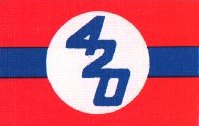 Following the cancellation of the 2020 Worlds and Junior European Championships in  Sanremo (Marina degli Aregai) Italy, the International 420 Class Association would like to inform all member nations that the General Assembly has been rescheduled and will now be held as an online meeting on:15 December 2020 at 14:00 CET Further information including joining instructions will follow.AGENDAWelcome by Nino Shmueli, International 420 Class PresidentElection of the Chairman of the meetingReport from the President (as circulated before the meeting)Report on the Class Development 2019-2020 (as circulated before the meeting)Class Development Plan 2020-2021 (as circulated before the meeting)Report from the Chairman of the Technical Committee (as circulated before the meeting)Presentation and acceptance of the annual accountsProposals from the Executive Committee. None receivedProposals from the members.         	None received  9.	Election of Auditor for the current financial year10.	Any other business GENERAL INFORMATIONThis General Assembly (GA) will be conducted under the Articles of Constitution Association as agreed at the 2017 General Assembly. These may be found on www.420sailing.org. You are reminded that your National Annual Subscription must have been paid on or before the 1st of December 2020 for your National Association to have a vote at the 2020 General Assembly. Please contact the Treasurer, Jackie Taylor, if you have any queries regarding your membership subscription on treasurer@420sailing.orgIMPORTANT NOTE TO ALL NATIONSThe meeting will be held Online and 1 person per Nation may attend and vote at the Meeting.  Details of how to attend the meeting and the voting procedures will be advised in advance. Please ensure that your representative has been advised of all necessary information and has been informed of the matters on the Agenda. The form below MUST be completed and returned within 10th December 2020 to appoint the Country Representative. If additional representatives of a Country wish to attend the meeting, in an observer capacity, please send a request to secretary@420sailing.org and, if this is possible, you will be advised of the details accordingly.Fulvia ErcoliSecretaryINTERNATIONAL 420 CLASS ASSOCIATIONWE CONFIRM THAT (name)________________________________________________IS THE OFFICIAL REPRESENTATIVE FORNAME OF COUNTRY _____________________________ ONAL 420 CLASS AT THE 2020 INTERNATL 420 CLASS GENERAL ASSEMBLY, to be held on 15 December 2020    Signed by the National 420 Class Secretary and / or President or National Authority Secretary.______________________________________________     Date ___/___/___Please PRINT NAME OF SIGNATORY ______________________________________________ Position __________________THIS PAPER MUST BE EMAILED TO THE SECRETARY OF THE INTERNATIONAL 420 CLASS ASSOCIATION BEFORE THE START OF THE GENERAL ASSEMBLY. ONLY ONE PERSON PER COUNTRY MAY VOTE.Fulvia ErcoliSecretaryINTERNATIONAL 420 CLASS ASSOCIATIONE-Mail: secretary@420sailing.org